Тел.: (843) 221-40-83, факс: 236-27-71, е-mail: mzio@tatar.ru, сайт: http://mzio.tatarstan.ru02 февраля 2016 г.Пресс-релизк коллегии  Министерства земельных и имущественных отношений РТ по итогам работы в 2015 году Место проведения: Министерство земельных и имущественных отношений РТ, г. Казань, ул. Вишневского, 26, Конференц-зал, 8 этаж.Начало: 09.00 час.Миссия Министерства земельных и имущественных отношений Республики Татарстан: обеспечение благоприятных условий для развития всех форм бизнеса и экономической устойчивости государства. Основная цель: обеспечение максимальной эффективности управления имуществом и земельными ресурсами Республики Татарстан, его доходности и сохранности.Министерство земельных и имущественных отношений Республики Татарстан осуществляет свою деятельность по следующим основным  направлениям:учет и управление государственной собственностью Республики Татарстан, повышение эффективности ее использования и обеспечение максимальной доходности;регулирование земельных и имущественных отношений;защита государственных интересов и нормотворческая деятельность;развитие взаимодействия с муниципальными образованиями, федеральными структурами в сфере использования государственного и муниципального имущества и земельных ресурсов, расположенных на территории Республики Татарстан.Более подробно с результатами  работы Министерства земельных и имущественных отношений Республики Татарстан (далее – Министерство) предлагается ознакомиться в разделах отчета «О работе в 2015 году и основные задачи на 2016 год в сфере земельных и имущественных отношений».  Обеспечение доходности имущества и земельных участков, находящихся в распоряжении Республики Татарстан и органов местного самоуправленияКонсолидированный бюджет Республики Татарстан В основу бюджетной политики в 2015 году были положены стратегические цели развития Республики Татарстан, сформулированные в Посланиях Президента Республики Татарстан и других документах, а также основные положения Бюджетного послания Президента Российской Федерации.На первое место в расстановке приоритетов использования государственного имущества выходят показатели доходности и учета рисков.За отчетный год доходы консолидированного бюджета Республики Татарстан от использования и реализации республиканской и муниципальной собственности (с учетом перечислений в холдинги) составили 15,1 млрд.рублей.В целом в 2015 году доходы от управления государственным имуществом и земельными участками (с учетом поступлений в холдинги) составили 10,1 млрд.рублей и по сравнению с 2014 годом увеличились на  2,0 млрд.рублей, поступления от управления муниципальным имуществом и землями составили 5,0 млрд.рублей и по сравнению с 2014 годом снизились на 0,5 млрд.рублей.Республиканский бюджет В целях эффективного использования собственности Республики Татарстан, распоряжением Министерства от 01.04.2015 № 715-р утвержден пообъектный план поступлений средств в бюджет Республики Татарстан от использования и реализации имущества и земельных участков, находящихся в собственности Республики Татарстан. В 2015 году бюджет Республики Татарстан за счет доходов от использования и реализации имущества и земельных участков, находящихся в собственности Республики Татарстан, пополнился на 917,9 млн.рублей (в 2014 году поступления по данной статье составили 799,1 млн.рублей).СТРУКТУРАдоходов бюджета Республики Татарстанот использования и реализации государственного имущества и земельных участков в 2015 году917,9 млн.рублейВ 2015 году бюджетное задание по поступлению доходов в бюджет Республики Татарстан от использования и реализации государственного имущества и земельных участков выполнено на 102,0%.  При этом в структуре указанных доходов преобладают возобновляемые доходы, их доля составила 58,7%. Это доходы от аренды имущества, земельных участков, доверительного управления, дивидендов и части чистой прибыли государственных унитарных предприятий Республики Татарстан.Наибольший удельный вес в возобновляемых доходах составляют доходы от аренды земельных участков – 221,4 млн.рублей, бюджетное задание по данной статье  выполнено на 104,3%. Значительную часть поступлений от аренды земельных участков в 2015 году составляют платежи от сдачи в аренду земельных участков, находящихся в федеральной собственности, расположенных в границах городских округов, осуществление полномочий по управлению и распоряжению которыми передано Республике Татарстан, и от аренды земельных участков для комплексного освоения территории. Поступления в бюджет Республики Татарстан в 2015 году от реализации земельных участков, находящихся в собственности Республики Татарстан, составили 85,5 млн.рублей, бюджетное задание выполнено на 100,0%.От аренды государственного имущества в отчетном году поступило 77,1 млн.рублей, бюджетное задание выполнено на 104,3%.В 2015 году доходы бюджета Республики Татарстан от реализации государственного имущества составили 283,9 млн.рублей и заняли наибольший удельный вес в общей сумме неналоговых доходов – 30,9%. Бюджетное задание по указанной статье выполнено на 100,1%. Увеличение поступлений по указанной статье по сравнению с 2014 годом (в 2014 году поступило 159,0 млн.рублей) связано с продажей объектов газоснабжения структурам ПАО «Газпром» на сумму 212,5 млн.рублей в целях дальнейшего безопасного обслуживания и обеспечения бесперебойного газоснабжения.Местные бюджеты По состоянию на 01.01.2016 в бюджеты муниципальных образований Республики Татарстан от реализации и использования муниципального имущества и земельных участков поступило 5 003,6 млн.рублей, что составляет 105,4% годового бюджетного задания. По сравнению с прошлым годом доходы местных бюджетов уменьшились на 8,4% (5 464,7 млн.рублей на 01.01.2015). В 44 муниципальных образованиях Республики Татарстан  годовое бюджетное задание выполнено или перевыполнено, не достиг 100% плана только Мамадышский муниципальный район Республики Татарстан (выполнено 73,7% годового бюджетного задания).В структуре доходов местных бюджетов в 2015 году наибольший удельный вес имеют доходы от аренды земельных участков – 2 558,3 млн.рублей и их реализации – 1 245,1 млн.рублей, от продажи имущества – 617,2 млн.рублей, от аренды имущества – 321,2 млн.рублей. Кроме того в бюджеты муниципальных образований Республики Татарстан поступила часть чистой прибыли муниципальных унитарных предприятий в размере 28,2 млн.рублей, дивиденды – 7,6 млн.рублей и прочие доходы от использования имущества в размере 226,0 млн.рублей. СТРУКТУРАдоходов от управления муниципальным имуществом и землями в 2015 году5 003,6 млн.рублейВ 2015 году реализовано более 10 тыс.гектаров земель, находящихся в распоряжении муниципальных образований Республики Татарстан, сдано в аренду более 750 тыс.гектаров. От аренды земельных  участков на 01.01.2016 в местные бюджеты поступило 2 558,3 млн.рублей, что составляет 103,4% годового бюджетного задания. Плановое задание по данной статье доходов не выполнено в Спасском муниципальном районе Республики Татарстан (исполнено 98,6%).От продажи земель в бюджеты муниципальных образований Республики Татарстан по состоянию на 01.01.2016  поступило 1 245,1 млн.рублей, годовой план выполнен на 109,9%. Не достигли планового задания Аксубаевский и Мамадышский муниципальные районы Республики Татарстан, при этом Апастовский, Бугульминский, Лаишевский, Тетюшский и Черемшанский муниципальные районы республики перевыполнили годовой план в два и более раза.Следующий значимый источник доходов муниципальных образований – аренда и реализация имущества. По состоянию на 01.01.2016 в муниципальных образованиях Республики Татарстан сдается в аренду около 95 тыс.кв.метров муниципальной недвижимости, реализовано – около 37 тыс.кв.метров.Объем поступлений в местные бюджеты от аренды муниципального имущества в 2015 году составил 321,2 млн.рублей и по сравнению с уровнем 2014 года вырос в 26 муниципальных образованиях республики, при этом в Нурлатском муниципальном районе Республики Татарстан – более чем в 6 раз, в Черемшанском – в 2,3 раза. При этом поступления в бюджет от аренды имущества уменьшились в 19 муниципальных образований Республики Татарстан, наибольшее снижение данных доходов наблюдается в Верхнеуслонском и Кукморском муниципальных районах Республики Татарстан.На 01.01.2016 бюджетное задание по доходам от реализации муниципального имущества в целом по Республике Татарстан выполнено на 104,4%, сумма поступлений составила 617,2 млн.рублей. При этом в Рыбно-Слободском муниципальном районе Республики Татарстан годовой план перевыполнен более чем вдвое, в Сабинском – более чем в 4 раза, в Черемшанском – более чем в 8 раз, в Балтасинском – более чем в 10 раз, в Ютазинском – перевыполнен практически в 12 раз.В целях повышения эффективности использования муниципального имущества и земель, находящихся в распоряжении органов местного самоуправления Республики Татарстан, Министерством совместно с Министерством финансов Республики Татарстан в 2015 году осуществлялось пообъектное планирование неналоговых доходов на трехлетний период, проводился ежемесячный мониторинг поступлений и задолженности по арендной плате за земельные участки и имущество по договорам, заключенным органами местного самоуправления республики. Актуальным в 2015 году был вопрос снижения задолженности перед бюджетами муниципальных образований Республики Татарстан по арендной плате за имущество и земельные участки.Сумма задолженности перед местными бюджетами Республики Татарстан по договорам аренды земель и муниципального имущества, несмотря на постоянную работу с должниками, на 01.01.2016 составляет 653,6 млн.рублей, из них по договорам аренды земель – 461,0 млн.рублей, по договорам аренды имущества – 192,6 млн.рублей.По сравнению с началом 2015 года задолженность перед местными бюджетами по  аренде имущества увеличилась в целом по республике на 63,3 млн.рублей. Рост задолженности произошел в 6 муниципальных образованиях, среди них наиболее значительный рост в два и более раза  наблюдается в Лаишевском и Ютазинском муниципальных районах Республики Татарстан.В течение 2015 года сократили либо ликвидировали задолженность по договорам аренды имущества 11 муниципальных образований Республики Татарстан, отсутствовала задолженность по аренде муниципального имущества в 18 муниципальных образованиях республики. Задолженность по договорам аренды земельных участков, находящихся в распоряжении муниципальных образований Республики Татарстан, по итогам 2015 года в целом по республике увеличилась на 101,2 млн.рублей. Сумму задолженности по аренде земель в течение года сумели сократить либо ликвидировать 17 муниципальных образований Республики Татарстан, отсутствовала задолженность в 6 муниципальных районах республики, рост задолженности наблюдался в 20 муниципальных образованиях, при этом в два и более раза – в Актанышском и Пестречинском муниципальных районах Республики Татарстан. Деятельность в области кадастровых отношенийГосударственная кадастровая оценка объектов недвижимостиКадастровая стоимость земельных участков и отдельных объектов недвижимого имущества устанавливается для целей налогообложения и в иных, предусмотренных федеральными законами случаях.В соответствии со статьей 3 Федерального закона от 29 июля 1998 года № 135-ФЗ «Об оценочной деятельности в Российской Федерации» под кадастровой стоимостью понимается стоимость, установленная в результате проведения государственной кадастровой оценки или в результате рассмотрения споров о результатах определения кадастровой стоимости, либо стоимость, установленная в случаях определения кадастровой стоимости вновь учтенных объектов недвижимости, ранее учтенных объектов недвижимости при включении сведений о них в государственный кадастр недвижимости и объектов недвижимости, в отношении которых произошло изменение их количественных и (или) качественных характеристик.Во исполнение распоряжения Кабинета Министров Республики Татарстан от 17.06.2015 №1277-р в 2015 году была проведена государственная кадастровая оценка земельных участков в составе земель населенных пунктов, расположенных на территории Республики Татарстан (за исключением земель населенного пункта г.Казани).По результатам проведения оценки Министерством подготовлено, согласовано с Прокуратурой Республики Татарстан и зарегистрировано Министерством юстиции Республики Татарстан распоряжение от 25.11.2015 № 2846-р «Об утверждении результатов государственной кадастровой оценки земельных участков в составе земель населенных пунктов, расположенных на территории Республики Татарстан (за исключением земель населенного пункта г.Казани)». Указанное распоряжение Министерства опубликовано на официальном сайте правовой информации Министерства юстиции Республики Татарстан, официальном сайте Министерства, а также в газетах «Ватаным Татарстан» и «Республика Татарстан».Величина новой кадастровой стоимости в сравнении с предыдущей кадастровой оценкой, проведенной 5 лет назад в 2010 году,  изменилась в пределах 10%.Аттестация кадастровых инженеров В соответствии с федеральным законодательством работы по землеустройству могут осуществлять только кадастровые инженеры, сдавшие квалификационный экзамен и получившие квалификационный аттестат кадастрового инженера. Для приема экзаменов в соответствии с требованиями законодательства в Республике Татарстан создана Комиссия по аттестации кадастровых инженеров, в состав которой входят сотрудники Министерства.В 2015 году было проведено 11 квалификационных экзаменов, участие в которых приняло 172 человека, но лишь 83 из них удостоилось звания «кадастровый инженер» (еще 13 аттестатов было выдано в связи с изменением персональных данных заявителей). Всего за период с 2010 по 2015 годы аттестат кадастрового инженера получили 845 человек.Кроме этого, в отчетном году состоялись заседания Комиссии по аттестации кадастровых инженеров, на которых рассматривался вопрос об аннулировании или не аннулировании квалификационных аттестатов кадастровых инженеров, нарушивших требования Федерального закона от 24 июля 2007 года № 221-ФЗ «О государственном кадастре недвижимости». На заседания были приглашены кадастровые инженеры, которым была предоставлена возможность представить доказательства соблюдения требований законодательства, либо подтверждение уважительности причин его неисполнения.По итогам заседаний было принято решение аннулировать 89 квалификационных аттестатов кадастровых инженеров.Исполнение федерального законодательства и участие в реализации республиканских программОбеспечение жильем детей-сиротС 2013 года существенно изменился порядок обеспечения жильем детей-сирот. Согласно изменениям дети-сироты должны быть обеспечены жилыми помещениями специализированного жилищного фонда субъекта Российской Федерации по договорам найма. В этой связи Министерство определено уполномоченным органом по формированию и управлению специализированным жилищным фондом Республики Татарстан для детей-сирот.В 2015 году специализированный жилищный фонд Республики Татарстан для детей-сирот дополнен 331 жилым помещением.В целях эффективного использования государственного имущества Министерством проведена работа по выявлению задолженностей детей-сирот по оплате жилищно-коммунальных услуг за жилые помещения, предоставленные по найму в 2013-2014 годах, которая на 01.09.2015 составила 4,6 млн.рублей, на 01.12.2015 задолженность сокращена на 115,7 тыс.рублей.Реализация прав граждан на приватизацию жилых помещений в общежитиях, находящихся в собственности Республики ТатарстанИНФОРМАЦИЯо приватизации жилых помещений в общежитиях на 01.01.2016 2 463 жилых помещенияПрименение государственно-частного партнерства в управлении государственным имуществом. КонцессияС целью эффективного использования государственного имущества Министерством проводится работа по привлечению инвестиций в государственные объекты недвижимости  в рамках государственно-частного партнерства. Так  при активной позиции Министерства здравоохранения Республики Татарстан начиная с 2011 года продолжается передача объектов здравоохранения в концессию. В 2014 году в отношении объектов здравоохранения, расположенных в г.Набережные Челны, г.Нижнекамск и г.Бугульма, Министерством заключены три концессионных соглашения для обеспечения оказания услуг амбулаторного гемодиализа населению Республики Татарстан. Соглашения заключены сроком на семь лет, что позволяет ежегодно оказывать 70 356 процедур 451 больному.В 2015 году Министерством здравоохранения Республики Татарстан дополнительно предложены два объекта, расположенные в г.Казани по ул.Ильича, д.30 (площадью 711,1 кв.метра), ул.Хибинская, д.16 (площадью 1 100 кв.метра), для рассмотрения возможности привлечения инвестиций путем заключения концессионных соглашений и обеспечения оказания медицинских услуг населению Кировского района г.Казани. Предоставление земельных участков многодетным семьям и взаимодействие с Федеральным фондом содействия развитию жилищного строительстваВ Республике Татарстан продолжается работа по приему заявлений от многодетных семей на бесплатное предоставление земельных участков, формированию таких земельных участков и предоставлению их многодетным семьям.Возможность безвозмездного получения земельного участка, наряду с материнским капиталом, является важной стимулирующей мерой для многих семей и, несомненно, способствует развитию института семьи и повышению рождаемости.ДИНАМИКАколичества многодетных семей за 2012-2015 годыед.По данным органов местного самоуправления на 01.01.2016 всего в Республике Татарстан более 38,5 тысяч многодетных семей, из них включены в списки на получение участков более 33,6 тысяч семей. Органами местного самоуправления Республики Татарстан совместно с Министерством ведется работа по организации процесса предоставления земельных участков многодетным гражданам. В результате более 24,1 тысяч многодетных семей получили в собственность земельные участки.ИНФОРМАЦИЯ
о ходе предоставления земельных участков многодетным семьям в муниципальных образованиях Республики Татарстан по состоянию на 01.01.2016ед.ИНФОРМАЦИЯо предоставлении земельных участков многодетным семьям в разрезе муниципальных образований Республики Татарстанпо состоянию на 01.01.2016МИНИСТЕРСТВО ЗЕМЕЛЬНЫХ И ИМУЩЕСТВЕННЫХ ОТНОШЕНИЙ РЕСПУБЛИКИ ТАТАРСТАНВишневского ул., д.26,  г. Казань, 420043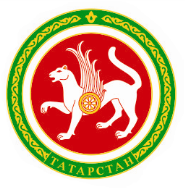 ТАТАРСТАН РЕСПУБЛИКАСЫНЫҢ  ҖИР ҺӘМ МӨЛКӘТ МӨНӘСӘБӘТЛӘРЕ МИНИСТРЛЫГЫВишневский ур.,26 нчы йорт, Казан ш.,420043 ГодКоличество многодетных семей, имеющих и имевших право на получение земельных участковПрирост многодетных семей,  имеющих и имевших право на получение земельных участков, за годКоличество многодетных семей, обеспеченных участкамиКоличество многодетных семей, обеспеченных участками, за год201224 817-14 749-201329 1314 31419 5494 800201433 3714 24022 8543 305201538 5145 14324 1601 306Всего по Республике ТатарстанВ том числе:В том числе:Всего по Республике Татарстанг.Казаньг.Набережные ЧелныКоличество многодетных семей38 5148 9914 810Принято решений о включении в списки33 6447 7124 526Поставлено на кадастровый учет земельных участков27 9592 6742 351Предоставлено в общую долевую собственность земельных участков24 1602 6472 325№ п/пНаименование муниципального образования РТКоличество многодетных семей, имеющих и имевших право на получение земельного участкаВсего принято решений о включении в спискиКоличество земельных участков поставленных на кадастровый учетЗемельные участки, по которым принято распоряжение о предоставленииЗемельные участки, по которым принято распоряжение о предоставлении№ п/пНаименование муниципального образования РТКоличество многодетных семей, имеющих и имевших право на получение земельного участкаВсего принято решений о включении в спискиКоличество земельных участков поставленных на кадастровый учетЗемельные участки, по которым принято распоряжение о предоставленииЗемельные участки, по которым принято распоряжение о предоставлении№ п/пНаименование муниципального образования РТКоличество многодетных семей, имеющих и имевших право на получение земельного участкаВсего принято решений о включении в спискиКоличество земельных участков поставленных на кадастровый учетЗемельные участки, по которым принято распоряжение о предоставленииЗемельные участки, по которым принято распоряжение о предоставлении№ п/пНаименование муниципального образования РТКоличество многодетных семей, имеющих и имевших право на получение земельного участкаВсего принято решений о включении в спискиКоличество земельных участков поставленных на кадастровый учетколичество площадь, га1Агрызский38535834133933,92Азнакаевский69764867264062,53Аксубаевский55822526421231,54Актанышский40229546026938,65Алексеевский34330637630635,96Алькеевский34512026910612,67Альметьевский2 2282 1272 2571580104,58Апастовский19419423017720,99Арский92692687585787,910Атнинский15115115814217,311Бавлинский65024927724543,012Балтасинский50345950745467,913Бугульминский70452252045349,814Буинский46146154241347,615Верхнеуслонский24122525720334,716Высокогорский45044345340743,017Дрожжановский36324830124749,018Елабужский942779981778119,219Заинский57755660355567,920Зеленодольский1 2731 2001 00684955,021г.Казань 8 9917 7122 6742 647164,022Кайбицкий27322127422147,723Камско-Устьинский13312516112416,824Кукморский1 050978812809100,225Лаишевский53445755743444,426Лениногорский90656958156284,127Мамадышский68059168758782,728Менделеевский33529531629340,329Мензелинский48348046742745,630Муслюмовский35729842826838,631г. Набережные Челны4 8104 5262 3512 325189,532Нижнекамский2 0132 0111 7351 608204,233Новошешминский25818421218433,134Нурлатский69254454053147,335Пестречинский43042647439852,336Рыбно-Слободский27424427924425,437Сабинский59058064255456,338Сармановский61754966754977,739Спасский25525225825230,340Тетюшский21316116916120,041Тукаевский58557885957885,142Тюлячинский19519424917729,443Черемшанский35410013410011,344Чистопольский86485681368157,345Ютазинский22922127121420,9 Итого Итого38 51433 64427 95924 1602 627,2